lMADONAS NOVADA PAŠVALDĪBA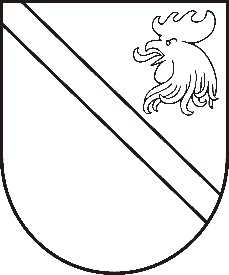 Reģ. Nr. 90000054572Saieta laukums 1, Madona, Madonas novads, LV-4801 t. 64860090, e-pasts: dome@madona.lv ___________________________________________________________________________MADONAS NOVADA PAŠVALDĪBAS DOMESLĒMUMSMadonā2020.gada 17.februārī									       Nr.70									       (protokols Nr.4, 16.p.)Par komandējumu Domes priekšsēdētājam A.Lungevičam Sakarā ar 2021.gadā paredzēto Eiropas junioru čempionātu biatlonā, kas norisināsies Madonā, Sporta un atpūtas bāzē “Smeceres sils”, starptautiskā biatlona federācija aicina Madonas novada pašvaldības pārstāvjus ierasties uz Eiropas junioru čempionātu biatlonā, kas norisināsies no 09.03.2020.-15.03.2020. Hohfilcene, Austrijā.Noklausījusies sniegto informāciju, ņemot vērā 17.02.2020. Finanšu un attīstības komitejas atzinumu, atklāti balsojot: PAR – 10 (Zigfrīds Gora, Ivars Miķelsons, Andris Dombrovskis, Antra Gotlaufa, Artūrs Grandāns, Gunārs Ikaunieks, Andris Sakne, Rihards Saulītis, Aleksandrs Šrubs, Gatis Teilis), PRET – 1 (Andrejs Ceļapīters), ATTURAS – NAV, Madonas novada pašvaldības dome NOLEMJ:Komandēt Madonas novada pašvaldības Domes priekšsēdētāju A.Lungeviču no 10.03.2020.-15.03.2020. uz Eiropas junioru čempionātu biatlonā Hohfilcene, Austrijā.Finanšu nodaļai apmaksāt ar komandējumu saistītos ceļa, naktsmītnes izdevumus un izmaksāt komandējuma dienas naudu 100% apmērā par katru komandējuma dienu.Domes priekšsēdētājs								          A.Lungevičs